О внесении изменений  в муниципальную программу «Формирование современной городской среды на территории муниципального образования «Пугачевское» на 2018-2024 годы»,  утвержденную  постановлением администрации муниципального образования «Пугачевское» от 26.11.2019 № 67  В соответствии с Бюджетным кодексом Российской Федерации, руководствуясь Федеральным законом от 06.10.2006 года №131-ФЗ «Об общих принципах организации местного самоуправления в Российской Федерации»,   Уставом муниципального образования «Пугачевское»,  администрация муниципального образования «Пугачевское» ПОСТАНОВЛЯЕТ:       1.Внести в  муниципальную  программу «Формирование современной городской среды на территории муниципального образования «Пугачевское» на 2018-2024 годы»,  утвержденную  постановлением администрации муниципального образования «Пугачевское» от 26.11.2019 № 67,  следующие изменения:1. Абзац 3 п.5 разд. 5 муниципальной программы  изложить в следующей редакции: «-информирование граждан о муниципальной программе,  проводимых мероприятиях по муниципальной программе, в том числе,  посредством размещения информации  на  официальном сайте администрации МО «Пугачевское»;2. добавить абзац 6 п. 5 разд. 5 муниципальной программы в следующей редакции: «-обсуждение муниципальных территорий общего пользования, подлежащих благоустройству в 2018-2024 годы, в том числе,  посредством размещения информации    на  официальном сайте администрации МО «Пугачевское». Возможность направления  предложений, в том числе,  в электронной  форме с использованием  информационно-телекоммуникационной сети «Интернет». Обеспечение возможности голосования по отбору общественных территорий, подлежащих благоустройству, в том числе, в электронной форме с использованием  информационно-телекоммуникационной сети «Интернет»;3. Абзац 6 раздела 6 муниципальной программы изложить в следующей редакции: «Включение в соглашение между субъектом Российской Федерации и органом местного самоуправления муниципального образования о предоставлении субсидии из бюджета субъекта Российской Федерации условия об обязательном установлении минимального 3-летнего гарантийного срока на результаты выполненных работ по благоустройству дворовых и общественных территорий, софинансируемых за счет средств субсидии из бюджета субъекта Российской Федерации, а также условия о предельной дате заключения соглашений по результатам закупки товаров, работ и услуг для обеспечения муниципальных нужд в целях реализации муниципальных программ - 1 апреля года предоставления субсидии.»        4. Опубликовать настоящее постановление на официальном сайте Администрации муниципального образования «Пугачевское».        5. Контроль  за исполнением настоящего постановления оставляю за собой.Глава муниципального образования «Пугачевское»                                                                               Е.В. БесогоноваУТВЕРЖДЕНАпостановлением администрации муниципального образования «Пугачевское» от 26.11.2019 года № 67(в ред. постановлений от 17.04.2020 г. № 20, от 27.08.2020 г. № 24,от 14.01.2021 г. № 9/1, от 21.06.2021 г. № 32)Программа «Формирование современной городской средына территории муниципального образования  «Пугачевское»  на 2018-2024 годы»Паспорт программы «Формирование современной городской среды» на территории муниципального образования «Пугачевское» на 2018-2024 годы»1.Характеристика состояния сферы деятельности.Одним из основных направлений деятельности органов местного самоуправления, в соответствии с требованиями Федерального закона 
№ 131-ФЗ «Об общих принципах организации местного самоуправления в Российской Федерации», является решение вопросов благоустройства территории, создание современной городской среды, как одного из составляющих элементов комплексного развития территории. Статус современного муниципального образования во многом определяет уровень внешнего благоустройства и развитая инженерная инфраструктура.Одним из этапов, предшествующим разработке мероприятий, является проведение объективного анализа современного состояния уровня благоустройства территории муниципального образования «Пугачевское», определение наиболее проблемных мест, определение приоритетных направлений развития территории в целях создания современной городской среды, удобной и комфортной для проживания людей.Основными принципами формирования Программы являются – долевое участие бюджетов Российской Федерации, Удмуртской Республики, муниципального образования «Пугачевское» в финансировании работ по благоустройству, приоритетность и обоснованность в выборе объектов благоустройства, привлечение широкого круга населения, как к выбору объектов благоустройства, так и к организации общественного контроля за качеством и сроками производимых работ, привлечение заинтересованных лиц к работам по благоустройству в форме трудового или финансового участия, синхронизация объектов благоустройства с реализуемыми на территории поселения проектами капитального ремонта многоквартирных домов, проектами строительства, реконструкции объектов недвижимости.В муниципальном образовании насчитывается 36 многоквартирных домов,  из них 18 домов относятся к домам блокированной застройки, 2 одноэтажных, 9 двухэтажных, 5 трехэтажных, 2 пятиэтажных многоквартирных домов. 19 многоквартирных домов находятся в управлении управляющей организации ООО УК «Велидия», 1 дом управляется ТСН «Уютный дом». Двухквартирные дома управляются непосредственно самими собственниками жилья. В существующем жилищном фонде на территории муниципального образования объекты благоустройства  дворов за многолетний период эксплуатации пришли в ветхое состояние, и не отвечают современным требованиям, обусловленным нормами Градостроительного и Жилищного кодексов Российской Федерации.Кроме того, результаты обследований дворовых территории показали, что в большинстве дворов отсутствует необходимый набор малых архитектурных форм  и обустроенные детские площадки. Специально оборудованные стоянки для автомобилей отсутствуют, что приводит к их хаотичной парковке, в некоторых случаях даже на зеленой зоне.Под дворовыми территориями многоквартирных домов понимается совокупность территорий, прилегающих к многоквартирным домам, с расположенными на них объектами, предназначенными для обслуживания и эксплуатации таких домов, и элементами благоустройства этих территорий, в том числе местами стоянки автотранспортных средств, тротуарами и автомобильными дорогами, включая автомобильные дороги, образующие проезды к территориям, прилегающим к многоквартирным домам.Также не соответствует современным требованиям территории общественного пользования, так как принимаемые в последнее время меры по частичному благоустройству территорий не приводят к должному результату, поскольку не основаны на последовательном комплексном подходе к решению проблемы.Общественные территории – это территории муниципального образования соответствующего функционального назначения (площади, набережные, пешеходные зоны, улицы, скверы, парки, иные территории).Проблемы общественных территорий:- состояние и развитие парков, скверов, набережных;- отсутствие качественных зон отдыха;- неудовлетворительное состояние малых архитектурных форм;- отсутствие инфраструктуры для различных групп населения;- засоренность территорий.Проблема благоустройства территории, как общественных, так и дворовых является одной из самых насущных, требующей каждодневного внимания и эффективного решения.  Необходимо принятие комплекса мер, направленных на приведение в надлежащее состояние территорий общего пользования, придомовых территорий, территорий собственников.От уровня транспортно-эксплуатационного состояний дворовых территорий многоквартирных домов и проездов к дворовым территориям во многом зависит качество жизни населения. Благоустройство общественных пространств и дворовых территорий невозможно осуществлять без комплексного подхода. При отсутствии проекта благоустройства получить многофункциональную адаптивную среду для проживания граждан не представляется возможным. При выполнении работ по благоустройству необходимо учитывать мнение жителей и сложившуюся инфраструктуру территорий общественных мест и дворов для определения функциональных зон и выполнения других мероприятий. Комплексный подход позволяет наиболее полно и в то же время детально охватить весь объем проблем, решение которых может обеспечить комфортные условия проживания всего населения. К этим условиям относятся чистые улицы, благоустроенные районы, дворы и дома, зеленые насаждения, необходимый уровень освещенности общественных пространств и дворов в темное время суток. Для решения вышеуказанных проблем требуется участие и взаимодействие органов местного самоуправления муниципального образования с привлечением населения, наличия финансирования с привлечением источников всех уровней, что обусловливает необходимость разработки и применения данной Программы.Важнейшей задачей муниципального образования «Пугачевское»  является формирование и обеспечение среды, комфортной и благоприятной для проживания населения, в том числе благоустройство и надлежащее содержание общественных пространств и дворовых территорий, выполнение требований Градостроительного кодекса Российской Федерации по устойчивому развитию территорий поселения, обеспечивающих при осуществлении градостроительной деятельности безопасные и благоприятные условия жизнедеятельности человека. Таким образом, благоустройство должно включать в себя:1) благоустройство дворовых территорий многоквартирных домов, предусматривающее:а) минимальный перечень работ по благоустройству: - ремонт автомобильных дорог, включая автомобильные дороги, образующих проезды к территориям, прилегающим к многоквартирным домам;- ремонт тротуаров и мест стоянки автотранспортных средств;- освещение дворовых территорий;- установка малых архитектурных форм (скамейки, урны для мусора).б) дополнительный перечень работ по благоустройству:- оборудование детских и (или) спортивных площадок;- оборудование автомобильных парковок;- озеленение;- ремонт имеющейся или устройство новой дождевой канализации, дренажной системы, организация вертикальной планировки территории (при необходимости);- расчистка прилегающей территории.2) благоустройство общественной территории.Ориентировочная нормативная стоимость (единичные расценки) работ по благоустройству, входящих в состав минимального и дополнительного перечней работ приведена в Таблице 1.Таблица №1Для включения мероприятий (работ) в программу все мероприятия по благоустройству подлежат комиссионному рассмотрению и оценке,  при этом актуальными являются мероприятия, учитывающие устройство элементов обеспечения физической, пространственной и информационной доступности  зданий, сооружений, дворовых территорий для инвалидов и других маломобильных групп населения. Адресный перечень всех дворовых территорий многоквартирных домов, нуждающихся в благоустройстве (с учетом их физического состояния) и подлежащих благоустройству в указанный период, формируется исходя из минимального перечня работ по благоустройству, а так же с учетом предложений заинтересованных лиц. Физическое состояние дворовой территории и необходимость ее благоустройства определяется по результатам инвентаризации дворовой территории.Адресный перечень всех общественных территорий, нуждающихся в благоустройстве и подлежащих благоустройству в указанный период, формируется исходя из физического состояния, а также с учетом предложений заинтересованных лиц.  Физическое состояние общественной территории и необходимость ее благоустройства определяется по результатам инвентаризации общественной территории.Предельная стоимость мероприятий Программы определяется на основании разработанной сметной документации, калькуляций и коммерческих предложений.Применение программного метода позволит поэтапно осуществлять комплексное благоустройство дворовых территории  с учетом мнения граждан, а именно:- повысит уровень планирования и реализации мероприятий по благоустройству (сделает их современными, эффективными, оптимальными, открытыми, востребованными гражданами); - запустит реализацию механизма поддержки мероприятий по благоустройству, инициированных гражданами;- запустит механизм финансового и трудового участия граждан и организаций в реализации мероприятий по благоустройству;- сформирует инструменты общественного контроля за реализацией мероприятий по благоустройству на территории МО «Пугачевское».Реализация муниципальной программы позволит создать благоприятные условия среды обитания, повысить комфортность проживания населения села, увеличить площадь озеленения, обеспечить более эффективную эксплуатацию жилых домов. Комплексный подход к реализации мероприятий по благоустройству, отвечающих современным требованиям, позволит  создать современную городскую современную среду для проживания граждан.2. Приоритеты, цели и задачи социально-экономического развития МО «Пугачевское» в сфере реализации программы.В соответствии с основными приоритетами государственной политики в сфере благоустройства,  стратегическими документами по формированию комфортной городской среды федерального уровня,  Стратегией социально-экономического развития муниципального образования «Малопургинский район» до 2025 года, утвержденной решением Совета депутатов муниципального образования «Малопургинский район» от 18 декабря 2014 года № 22-2-233, приоритетами  муниципальной политики в области благоустройства является комплексное развитие современной городской инфраструктуры на основе единых подходов.Основной целью данной Программы является повышение уровня благоустройства общественных и дворовых территорий МО «Пугачевское».Для достижения поставленной цели необходимо решить следующие задачи:- повышение уровня благоустройства общественных и дворовых территорий МО «Пугачевское»;- повышение уровня вовлеченности заинтересованных граждан, организаций в реализацию мероприятий по благоустройству общественных  территорий. 3. Целевые показатели (индикаторы), характеризующие достижение поставленных в рамках программы целей и задач, обоснование их состава и значенийСостав целевых показателей (индикаторов) сформирован с учётом:- Методических рекомендаций по подготовке государственных программ субъектов  Российской Федерации и муниципальных программ формирования современной городской среды в рамках реализации приоритетного проекта «Формирование комфортной городской среды» на 2018-2022 годы, утвержденных приказом Министерства строительства и жилищно-коммунального хозяйства от 06.04.2017 года № 691;- Стратегией социально-экономического развития муниципального образования «Малопургинский район» до 2025 года.Основными целевыми показателями достижения целей и решения задач программы являются:количество и площадь благоустроенных дворовых территорий многоквартирных домов, ед. кв.м.; Показатель характеризует работу органов местного самоуправления по благоустройству дворовых территорий многоквартирных домов в муниципальном образовании «Пугачевское»;доля благоустроенных дворовых территорий многоквартирных домов от общего количества дворовых территорий, проценты;охват населения благоустроенными дворовыми территориями (доля населения, проживающего в жилом фонде с благоустроенными дворовыми территориями от общей численности населения муниципального образования «Пугачевское», проценты;количество благоустроенных общественных территорий, единиц;площадь благоустроенных общественных территорий, га.;доля площади благоустроенных общественных территорий к общей площади общественных территорий на территории села Пугачево, проценты, кв.м.;площадь благоустроенных общественных территорий, приходящихся на 1 жителя муниципального образования, кв.м.;доля и размер финансового участия заинтересованных лиц в выполнении минимального перечня работ по благоустройству дворовых территорий от общей стоимости работ минимального перечня, включенных в подпрограмму, проценты, рубли;объем трудового участия заинтересованных лиц в выполнении минимального перечня работ по благоустройству дворовых территорий, чел./часы;доля и размер финансового участия заинтересованных лиц в выполнении дополнительного перечня работ по благоустройству дворовых территорий от общей стоимости работ дополнительного перечня, включенных в подпрограмму, проценты, рубли;объем трудового участия заинтересованных лиц в выполнении дополнительного перечня работ по благоустройству дворовых территорий, чел./часы.Показатели  характеризуют работу органов местного самоуправления по вовлечению жителей в реализацию мероприятий по благоустройству общественных территорий и направлен на выявление истинных интересов и ценностей, на достижение согласия по целям и планам реализации проектов по благоустройству.       Сведения о составе и значениях целевых показателей (индикаторов) программы, характеризующих результативность ее реализации, приведены в Приложении 1 к муниципальной программе.4. Сроки (этапы) реализации Программы	Реализация Программы предусмотрена на 2018-2024 годы без выделения этапов.5. Основные мероприятия, направленные на достижение целей и задач в сфере реализации программыВ рамках программы осуществляются основные мероприятия:Поддержка государственных программ субъектов Российской  Федерации и муниципальных программ  формирования современной городской среды (благоустройство общественных и дворовых территории многоквартирных домов)Выполнение работ в соответствии с минимальным перечнем работ по благоустройству общественных территорий, а также дворовых территорий многоквартирных домов: ремонт автомобильных дорог, включая автомобильные дороги, образующие проезды к территориям, прилегающим к многоквартирным домам, тротуаров и мест стоянки автотранспортных средств, освещение дворовых территорий, установка малых архитектурных форм (скамейки, урны для мусора).В ходе реализации мероприятия проводится:- оценка степени благоустройства общественных и дворовых территорий многоквартирных домов муниципального образования «Пугачевское»;- организуется работа общественной комиссии по включению благоустройства общественных и дворовых территорий многоквартирных домов в соответствии с Порядком представления, рассмотрения и оценки предложений заинтересованных лиц и утверждения дизайн - проектов благоустройства каждой дворовой территории, включении дворовой территории многоквартирного дома, расположенной на территории муниципального образования «Пугачевское» в план реализации программы «Формирование современной городской среды на территории муниципального образования «Пугачевское»;- составляется адресный перечень общественных и дворовых территорий многоквартирных домов, расположенных на территории муниципального образования «Пугачевское», на территории которых планируется благоустройство в 2018-2024 годы,- выполнение работ по благоустройству общественных и дворовых территорий многоквартирных домов в соответствии с адресным перечнем.Выполнение работ в соответствии с перечнем дополнительных видов работ по благоустройству дворовых территорий многоквартирных домов: оборудование детских и (или) спортивных площадок, озеленение территорийОбеспечение мероприятий по сдаче-приемке работ по дворовым территориям, благоустраиваемым с привлечением средств федерального бюджета.В ходе реализации мероприятия проводится:- согласование актов приемки работ по дворовым территориям, благоустраиваемым с привлечением средств федерального бюджета, представителями заказчика, уполномоченного лица, которое вправе действовать в интересах всех собственников помещений в многоквартирном доме и Администрации МО «Пугачевское».Вовлечение граждан, организаций в реализацию мероприятий в сфере формирования современной  городской среды. Реализация мероприятия предполагает: - информирование граждан о муниципальной программе,  проводимых мероприятиях по муниципальной программе, в том числе,  посредством размещения информации  на  официальном сайте администрации МО «Пугачевское;-софинансирование мероприятий по благоустройству общественных дворовых территорий многоквартирных домов;- утверждением Порядка аккумулирования и расходования средств заинтересованных лиц, направляемых на выполнение минимального и дополнительного перечня работ по благоустройству дворовых территории в муниципальном образовании «Пугачевское» (Приложение №7);- обсуждение муниципальных территорий общего пользования, подлежащих благоустройству в 2018-2024 годы, в том числе,  посредством размещения информации    на  официальном сайте администрации МО «Пугачевское». Возможность направления  предложений, в том числе,  в электронной  форме с использованием  информационно-телекоммуникационной сети «Интернет». Обеспечение возможности голосования по отбору общественных территорий, подлежащих благоустройству, в том числе, в электронной форме с использованием  информационно-телекоммуникационной сети «Интернет».6. Обеспечение мероприятий по выполнению работ по благоустройству общественных территорий в соответствии с дизайн-проектом.В ходе реализации мероприятия проводится:- анализ благоустроенности общественных территорий, по результатам которого составляется паспорт благоустройства общественной территории в соответствии с требованиями, установленными субъектом Российской Федерации;- рассмотрение и оценка предложений граждан, организаций на включение в адресный перечень всех общественных территорий, нуждающихся в благоустройстве и подлежащих благоустройству в 2018-2024 годах в соответствии с Порядком представления, рассмотрения и оценки предложений граждан и организаций о включении общественной территории в муниципальную программу «Формирование современной городской среды» на территории муниципального образования «Пугачевское» на 2018-2024 годы;- выполнение работ по благоустройству общественных территорий.7. Проведение мероприятий по сдаче-приемке работ по общественным территориям, благоустроенным с привлечением средств федерального бюджета.В ходе реализации мероприятия проводится:- согласование актов приемки работ по общественным территориям, благоустраиваемым с привлечением средств федерального бюджета, представителями заказчика и Администрации МО «Пугачевское».8. Организация заседаний общественной комиссии.В ходе реализации мероприятия проводится:- организация работы общественной комиссии;- размещение протоколов заседания общественной комиссии на официальном сайте муниципального образования «Пугачевское».9. Публикация материалов в местных СМИ, мониторинг работы в ГИС ЖКХ.В ходе реализации мероприятия организуется работа по освещению реализации мероприятий программы в СМИ, проводится работа по заполнению модуля «Формирование комфортной городской среды» в ГИС ЖКХ.Перечень основных мероприятий программы с указанием ответственного исполнителя, сроков реализации и ожидаемых непосредственных результатов представлен в Приложении № 2 к Программе.6. Взаимодействие с органами государственной власти Удмуртской Республики, с иными муниципальными образованиями, организациями и гражданами для достижения целей программы.Во взаимодействии с Министерством энергетики, жилищно-коммунального хозяйства и государственного регулирования Удмуртской Республики осуществляется реализация мероприятий программы «Формирование современной городской среды» на территории МО «Пугачевское».С собственниками жилых помещений осуществляется взаимодействие с целью включения благоустройства дворовых территорий многоквартирных домов в план реализации программы, путем проведения общих собраний собственников помещений многоквартирных домов, утверждения дизайн-проекта благоустройства дворовой территории.Осуществляется взаимодействие с подрядными организациями в целях проведения работ по благоустройству общественных и дворовых территорий многоквартирных домов.Выбор исполнителя работ по благоустройству осуществляется путем проведения торгов в соответствии с федеральным законом от 05.04.2013г. №44-ФЗ «О контрактной системе в сфере закупок товаров, работ, услуг для обеспечения государственных и муниципальных нужд». Заказчиком выполнения работ по благоустройству выступает муниципальное образование «Пугачевское».Общественная комиссия осуществляет контроль за выполнением работ по благоустройству.Включение в соглашение между субъектом Российской Федерации и органом местного самоуправления муниципального образования о предоставлении субсидии из бюджета субъекта Российской Федерации условия об обязательном установлении минимального 3-летнего гарантийного срока на результаты выполненных работ по благоустройству дворовых и общественных территорий, софинансируемых за счет средств субсидии из бюджета субъекта Российской Федерации, а также условия о предельной дате заключения соглашений по результатам закупки товаров, работ и услуг для обеспечения муниципальных нужд в целях реализации муниципальных программ - 1 апреля года предоставления субсидии.7. Ресурсное обеспечение ПрограммыРесурсное обеспечение реализации программы предусматривает систему инвестирования с привлечением средств Федерального бюджета, бюджета Удмуртской Республики, бюджета МО «Пугачевское» в соответствии с законодательством.Объем средств из бюджета муниципального образования «Пугачевское» на определение расходных обязательств определяется в соответствие с решением о бюджете муниципального образования на текущий год.Общий объем финансирования мероприятий программы на 2018-2024 годы составит 5344,493 тыс. рублей, в том числе по источникам финансирования и годам реализации муниципальной программы (в тыс. руб.):	Общий объем финансирования мероприятий:В 2018 году. Всего – 761300 руб., из нихСубсидии из бюджета УР – 722500 руб.Бюджет МО «Пугачевское» - 38800 руб.В 2019 году. Всего – 803343 руб., из нихСубсидии из бюджета Российской Федерации – 741607 руб.Субсидии из бюджета УР – 22936 руб.Бюджет МО «Пугачевское» - 38800 руб.В 2020 году. Всего – 738246,48 руб., из нихСубсидии из бюджета Российской Федерации – 678463,09 руб.Субсидии из бюджета УР – 20983,39 руб.Бюджет МО «Пугачевское» - 38800 руб.В 2021 году. Всего – 737868,69 руб., из нихСубсидии из бюджета Российской Федерации – 590796,62 руб.Субсидии из бюджета УР – 18272,07 руб.Бюджет МО «Пугачевское» - 128800 руб.В 2022 году. Всего – 755970 руб., из нихСубсидии из бюджета УР – 717170 руб.Бюджет МО «Пугачевское» - 38800 руб.В 2023 году. Всего – 755970 руб., из нихСубсидии из бюджета УР – 717170 руб.Бюджет МО «Пугачевское» - 38800 руб.В 2024 году. Всего – 755970 руб., из нихСубсидии из бюджета УР – 717170 руб.Бюджет МО «Пугачевское» - 38800 руб.Ресурсное обеспечение программы за счет всех источников финансирования подлежит уточнению в рамках бюджетного цикла. Приоритетным является распределение денежных средств: 75 % на благоустройство общественных территорий и 25 % на благоустройство дворовых территорий.Ресурсное обеспечение реализации мероприятий программы за счет средств бюджета МО «Пугачевское» представлено  в Приложении 3 к программе.Прогнозная (справочная) оценка ресурсного обеспечения реализации программы за счет всех источников финансирования приводится в Приложении 4 к программе.Необходимо отметить, что средства собственников жилых помещений и иных заинтересованных лиц привлекаются с долевым участием не менее 5% от общего объема работ.8. Анализ рисков и описание мер управления рисками.В рамках реализации программы можно выделить следующие риски, оказывающие влияние на достижение цели и задач программы.1 . Финансовые и экономические риски:Недостаточный уровень бюджетного финансирования, возникновение трудностей по привлечению в реальный сектор экономики финансовых средств кредитных организаций на фоне влияния последствий экономического кризиса, что может привести к определённым трудностям по реализации мероприятий программы и, как следствие, сокращение финансирования мероприятий программы по сравнению с объемами финансирования, запланированными в программе. Меры по управлению риском:мониторинг целевого использования бюджетных средств;развитие мер муниципального контроля за целевым использованием бюджетных средств;корректировка и синхронизация планов программы с мероприятиями, предусмотренными Стратегией социально-экономического развития Удмуртской Республики на период до 2025 года, стратегией социально-экономического развития муниципального образования «Пугачевское» на период до 2025 года.2. Административные риски.Данные риски выражаются в полном или частичном невыполнении мероприятий настоящей программы вследствие ошибочно принятых решений исполнителей программы. Меры по управлению риском:выбор исполнителей мероприятий программы на конкурсной основе;обобщение и анализ опыта проведения подобных мероприятий другими регионами и муниципальными образованиями, с целью определения способов предупреждения возможных негативных событий.Последствиями развития вышеуказанных рисков событий могут быть:изменение сроков и (или) стоимости реализации мероприятий программы;невыполнение целевых индикаторов и показателей программы.Возможность негативного развития событий обуславливает необходимость  корректировки программных мероприятий и целевых индикаторов, а также показателей эффективности реализации программы.9. Конечные результаты реализации муниципальной программы, оценка планируемой эффективности ее реализации.Результатом реализации программы является формирование современной городской среды для проживания, в том числе за счет повышения  уровня благоустройства общественных и дворовых территорий на территории МО «Пугачевское», повышение уровня ответственности населения на территории МО «Пугачевское» за состоянием чистоты, повышение экологической культуры населения. Социальным эффектом реализации программы станет широкое вовлечение граждан, организаций в реализацию мероприятий по благоустройству дворовых территорий многоквартирных домов и общественных территорий на территории МО «Пугачевское».10. Форма участия и доля участия заинтересованных лиц в выполнении минимального и дополнительного перечня работ по благоустройству дворовых территорий многоквартирных домовЗаинтересованные лица принимают участие в реализации мероприятий по благоустройству дворовых территорий в рамках минимального и дополнительного перечней работ по благоустройству в форме трудового и (или) финансового участия.При реализации мероприятий программы приветствуется возможность участия заинтересованных лиц в выполнении минимального перечня работ по благоустройству дворовых территорий многоквартирных домов (ремонт дворовых проездов, обеспечение освещения дворовой территории, установка скамеек, урн, иные виды работ). Вклад заинтересованных лиц может быть внесен в следующей форме:- финансовое участие;выполнение жителями неоплачиваемых работ, не требующих специальной квалификации, например подготовка территории к началу работ (земляные работы, снятие старого оборудования, уборка мусора), и другие работы (покраска оборудования, озеленение территории, посадка деревьев, охрана объекта);- предоставление строительных материалов, техники и т.д.;- участие волонтерских, студенческих строительных отрядов.Под формой трудового участия понимается неоплачиваемая трудовая деятельность физических лиц (граждан), юридических лиц – собственников помещений в многоквартирных домах, собственников иных зданий и сооружений, расположенных в границах дворовой территории, подлежащей благоустройству, имеющее социально полезную направленность, не требующую специальной квалификации (подготовка объекта (дворовой территории) к началу работ: земляные работы, снятие старого оборудования, уборка мусора, покраска оборудования, озеленение территории, посадка деревьев, охрана объекта и другие работы).Под формой финансового участия физических лиц (граждан) и юридических лиц понимается доля финансового участия в выполнении минимального и дополнительного перечня работ по благоустройству дворовых территорий. При этом доля их финансового участия в выполнении минимального перечня работ по благоустройству дворовых территорий в размере не менее 9 % от стоимости работ, а в выполнении дополнительного перечня работ не менее 20 % от стоимости выполнения работ.11. Право муниципального образования исключать из перечня дворовые и общественные территорииМуниципальное образование имеет право не позднее последнего года реализации федерального проекта:- исключить из адресного перечня дворовых и общественных территорий, подлежащих благоустройству в рамках реализации настоящей муниципальной программы, территории, расположенные вблизи многоквартирных домов, имеющих физический износ более 70 процентов основных конструктивных элементов и планируемых в перспективе к расселению, а также территории, которые планируются к изъятию для муниципальных или государственных нужд в соответствии с Генеральным планом развития территории муниципального образования при условии одобрения такого решения на общественной комиссии, созданной в соответствии с постановлением Правительства Российской Федерации от 10.02.2017 года № 169 «Об утверждении Правил предоставления и распределения субсидий из федерального бюджета бюджетам субъектов Российской Федерации и муниципальных программ формирования современной городской среды»;- исключить из адресного перечня дворовых территорий, подлежащих благоустройству в рамках реализации настоящей муниципальной программы, дворовые территории, собственниками помещений многоквартирных домов которых приняли решение об отказе от благоустройства дворовой территории в рамках реализации Программы, или не приняли решения о благоустройстве дворовой территории в сроки, установленные соответствующей Программой, или не приняли решений, предусмотренных Правилами предоставления субсидий и являющимися условиями использования субсидий в целях благоустройства дворовой территории. При этом исключение дворовой территории из перечня дворовых территорий, подлежащих благоустройству в рамках реализации Программы, возможно только при условии одобрения соответствующего решения муниципального образования на общественной комиссии, созданной в соответствии с Постановлением Правительства Российской Федерации от 10.02.2017 года № 169 «Об утверждении правил предоставления и распределения субсидий из федерального бюджета бюджетам субъектов Российской Федерации и муниципальных программ формирования современной городской среды».Земельные участки, на которых расположены многоквартирные дома, подлежащие благоустройству не позднее последнего года реализации Программы в целях софинансирования работ по благоустройству которых предоставляется субсидия, подлежат государственному кадастровому учету. При отсутствии кадастрового учета указанного земельного участка возможно его исключение или перенос сроков выполнения из адресного перечня дворовых территорий, подлежащих благоустройству, при условии постановки на кадастровый учет земельного участка и одобрения такого решения на общественной комиссии, созданной в соответствии с Постановлением Правительства Российской Федерации от 10.02.2017 года № 169 «Об утверждении правил предоставления и распределения субсидий из федерального бюджета бюджетам субъектов Российской Федерации и муниципальных программ формирования современной городской среды».Приложение 1к муниципальной программе «Формирование современной городской среды на территории МО «Пугачевское» на 2018-2024 годы»Приложение 4к муниципальной программе «Формирование современной городской среды на территории МО «Пугачевское» на 2018-2024 годы»Прогнозная (справочная) оценка ресурсного обеспечения реализации муниципальной программы за счет всех источников финансированияПриложение 5 к муниципальной программе «Формирование современной городской среды на территории МО «Пугачевское» на 2018-2024 годы»Адресный перечень общественных территорий многоквартирных домов подлежащих благоустройству по программе «Формирование современной городской среды  на территории МО «Пугачевское» на 2018-2024 годы»Приложение 6 к муниципальной программе «Формирование современной городской среды на территории МО «Пугачевское» на 2018-2024 годы»ПОРЯДОКразработки, обсуждения с заинтересованными лицами и утверждения дизайн-проектов благоустройства дворовых и общественных территорий, включаемых в муниципальную программу  формирования современной городской среды на территории муниципального образования «Пугачевское» на 2018-2024 годы1. Настоящий порядок устанавливает процедуру разработки, обсуждения с заинтересованными лицами и утверждения дизайн-проектов благоустройства дворовых и общественных территорий, включаемых в муниципальную программу  формирования современной городской среды на территории муниципального образования «Пугачевское» на 2018-2024 годы» (далее  - Порядок).2. Для целей Порядка  применяются следующие понятия:- дворовая территория - совокупность территорий, прилегающих к многоквартирным домам, с расположенными на них объектами, предназначенными для обслуживания и эксплуатации таких домов, и элементами благоустройства этих территорий, в том числе парковками (парковочными местами), тротуарами и автомобильными дорогами, включая автомобильные дороги, образующие проезды к территориям, прилегающим к многоквартирным домам;- Общественные территории - участки, иные части территории поселения (города), предназначенные преимущественно для размещения и обеспечения функционирования объектов массового посещения, в том числе объектов культуры, образования, обслуживания, торговли, досуга, спорта, туризма, здравоохранения, религиозных организаций, а так ж объектов административного, делового назначения;- заинтересованные лица - собственники помещений в многоквартирных домах, собственники иных зданий и сооружений, расположенных в границах дворовой территории, подлежащей благоустройству.	3. Разработка дизайн - проектов обеспечивается отделом архитектуры и градостроительства Администрации муниципального образования «Малопургинский район», Администрацией муниципального образования «Пугачевское», (далее - уполномоченные органы).4. Дизайн-проекты разрабатываются в отношении дворовых и общественных территорий, прошедших  отбор.5. В дизайн - проект включается текстовое и визуальное описание проекта благоустройства и перечень элементов благоустройства, предполагаемых к размещению на соответствующей территории.Содержание дизайн-проекта зависит от вида и состава планируемых работ. Дизайн-проект  может быть подготовлен в  виде проектно-сметной документации или  в упрощенном виде - изображение дворовой или общественной территории на топографической съемке в масштабе с отображением текстового и визуального описания проекта  благоустройства дворовой территории и техническому оснащению площадок исходя из минимального и дополнительного перечней работ, с описанием работ и мероприятий, предлагаемых к выполнению, со сметным расчетом  стоимости работ исходя из единичных расценок.  6. Разработка дизайн-проекта осуществляется с учетом утвержденных местных нормативов градостроительного проектирования.6. Разработка дизайн - проекта включает следующие стадии:6.1. Осмотр дворовой или общественной территории, предлагаемой к благоустройству.6.2. Разработка дизайн - проекта;6.3. согласование дизайн-проекта благоустройства дворовой или общественной территории  с представителем заинтересованных лиц;6.4. Утверждение дизайн-проекта общественной муниципальной комиссией.7. Представитель заинтересованных лиц обязан рассмотреть представленный дизайн-проект в срок не превышающий двух календарных дней с момента его получения и представить в Администрацию муниципального образования «Пугачевское» согласованный дизайн-проект или мотивированные замечания.В случае не урегулирования замечаний, Администрация муниципального образования «Пугачевское»  передает дизайн-проект с замечаниями представителя заинтересованных лиц общественной муниципальной комиссии для проведения обсуждения с участием представителя заинтересованных лиц и принятия решения по дизайн-проекту.7. Дизайн - проект утверждается общественной муниципальной комиссией, решение об утверждении оформляется в виде протокола заседания комиссии.Приложение 7к муниципальной программе «Формирование современной городской среды на территории МО «Пугачевское» на 2018-2024 годы»ПОРЯДОКАККУМУЛИРОВАНИЯ И РАСХОДОВАНИЯ СРЕДСТВ ЗАИНТЕРЕСОВАННЫХ ЛИЦ, НАПРАВЛЯЕМЫХ НА ВЫПОЛНЕНИЕ МИНИМАЛЬНОГО И  ДОПОЛНИТЕЛЬНОГО ПЕРЕЧНЕЙ РАБОТ ПО БЛАГОУСТРОЙСТВУ ДВОРОВЫХ ТЕРРИТОРИЙ1. Настоящий рекомендуемый порядок аккумулирования и расходования  средств заинтересованных лиц, направляемых на выполнение минимального и дополнительного перечней работ по благоустройству дворовых территорий (далее – Порядок) регламентирует процедуру аккумулирования и расходования средств заинтересованных лиц, направляемых на выполнение минимального и дополнительного перечней работ по благоустройству дворовых территорий муниципального образования, механизм контроля за их расходованием, а также устанавливает порядок и формы финансового участия граждан в выполнении указанных работ.Под  заинтересованными  лицами  понимаются собственники помещений в многоквартирных домах, собственники иных зданий и сооружений, расположенных  в границах дворовой территории, подлежащей благоустройству.2. Под формой финансового участия граждан понимается доля финансового участия заинтересованных лиц, организаций в выполнении минимального и дополнительного перечня работ по благоустройству дворовых территорий в размере не менее 5 процентов от общего объема финансирования.3. Аккумулирование средств осуществляется в целях обеспечения работ  по минимальному и дополнительному перечню работ по благоустройству дворовых территорий и производится на счете уполномоченного лица путем перечисления всего объема бюджетных и внебюджетных средств, предназначенных для проведения работ по благоустройству. 4. Под уполномоченным лицом понимается муниципальная организация или орган местного самоуправления, осуществляющий действия по открытию счета, ведению учета поступления и расходования аккумулированных средств, в том числе администрирование безвозмездных поступлений от физических и юридических лиц, а также организация проведения работ  по минимальному и дополнительному перечню работ по благоустройству дворовых территорий, в том числе осуществление функций заказчика по выполнению работ, организация проведения конкурсов по выбору подрядных организаций, технический надзор за производством работ, приемка выполненных работ и иные функции, установленные законодательством.5. Организация трудового участия призвана обеспечить реализацию потребностей в благоустройстве соответствующей дворовой территории исходя из необходимости и целесообразности организации таких работ и осуществляется заинтересованными лицами в соответствии с решением общего собрания собственников помещений в многоквартирном доме, дворовая территория которого подлежит благоустройству, оформленного соответствующим протоколом общего собрания собственников помещений в многоквартирном доме, и не учитывается в объеме средств, финансируемых собственниками.6. Внебюджетные средства, поступающие от собственников через заинтересованных лиц, перечисляются на лицевой счет, открытый уполномоченным органом в Управлении Федерального казначейства по Удмуртской Республики  для учета средств, поступающих от оказания платных услуг и иной, приносящей доход деятельности.7. Уполномоченное лицо заключает соглашения с заинтересованными лицами, принявшими решение о благоустройстве дворовых территорий, в которых определяются порядок и сумма перечисления денежных средств заинтересованными лицами.8. Перечисление денежных средств заинтересованными лицами осуществляется до начала проведения закупок по благоустройству дворовой территории. Ответственность за неисполнение заинтересованными лицами указанного обязательства определяется в заключенном соглашении.9. Уполномоченное лицо обеспечивает учет поступающих от заинтересованных лиц денежных средств в разрезе многоквартирных домов, дворовые территории которых подлежат благоустройству.10. Уполномоченное лицо обеспечивает ежемесячное опубликование на официальном сайте муниципального  образования в информационно-телекоммуникационной системе «Интернет» данных о поступивших от заинтересованных лиц денежных средствах в разрезе многоквартирных домов, дворовые территории которых подлежат благоустройству.11. Уполномоченное лицо ежемесячно обеспечивает направление данных о поступивших от заинтересованных лиц денежных средствах в разрезе многоквартирных домов, дворовые территории которых подлежат благоустройству, в адрес уполномоченной общественной комиссии.12. Расходование аккумулированных денежных средств осуществляется уполномоченным лицом на:финансирование минимального перечня работ по благоустройству дворовых территорий, включенного в дизайн-проект благоустройства дворовой территории (в случае, если государственной программой Удмуртской Республики формирования городской среды будет предусмотрено финансовое участие заинтересованных лиц в выполнении минимального перечня работ);финансирование дополнительного перечня работ по благоустройству дворовых территорий, включенного в дизайн-проект благоустройства дворовой территории (в случае, если государственной программой Удмуртской Республики формирования городской среды будет предусмотрено финансовое участие заинтересованных лиц в выполнении дополнительного перечня работ).13. Расходование аккумулированных денежных средств осуществляется в соответствии с условиями соглашения с заинтересованными лицами на выполнение работ в разрезе многоквартирных домов, дворовые территории которых подлежат благоустройству.14. Уполномоченное лицо осуществляет перечисление средств заинтересованных лиц на расчетный счет подрядной организации, открытый в учреждениях Центрального банка Российской Федерации или кредитной организации, не позднее двадцатого рабочего дня после согласования актов приемки работ (услуг) по организации благоустройства дворовых территорий многоквартирных домов, с лицами, которые уполномочены действовать от имени заинтересованных лиц.Прием выполненных работ осуществляется на основании предоставленного акта приемки работ (услуг) по организации благоустройства дворовых территорий многоквартирных домов, ведется уполномоченным лицом совместно с лицами, которые уполномочены действовать от имени заинтересованных лиц, в течение 3 рабочих дней после выполнения работ и предоставления Актов приемки работ (услуг).15. Контроль за целевым расходованием аккумулированных денежных средств заинтересованных лиц осуществляется Управлением финансов муниципального образования в соответствии с бюджетным законодательством.16. Уполномоченное лицо обеспечивает возврат аккумулированных денежных средств заинтересованным лицам:в срок до 10 рабочих дней с момента проведения торгов при условии экономии денежных средств, по итогам проведения конкурсных процедур;в срок до 10 рабочих дней при условии неисполнения работ по благоустройству дворовой территории многоквартирного дома по вине подрядной организации и невозможности проведения работ в дальнейшем связи с климатическими условиями;в срок до 20 рабочих дней при условии возникновения обстоятельств непреодолимой силы.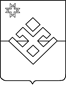 ПОСТАНОВЛЕНИЕПОСТАНОВЛЕНИЕАдминистрации муниципального образования «Пугачевское»Администрации муниципального образования «Пугачевское»Администрации муниципального образования «Пугачевское»Администрации муниципального образования «Пугачевское»от 21 июня 2021 года                                                                               № 32с. Пугачевоот 21 июня 2021 года                                                                               № 32с. Пугачевоот 21 июня 2021 года                                                                               № 32с. Пугачевоот 21 июня 2021 года                                                                               № 32с. Пугачево                            № 67Наименование программыФормирование современной городской среды на территории муниципального образования «Пугачевское» на 2018-2024 годыОснование для разработки программы- Гражданский кодекс Российской Федерации, - Бюджетный кодекс Российской Федерации, - Федеральный закон от 06.10.2003 N 131-ФЗ «Об общих принципах организации местного самоуправления в Российской Федерации»,- Постановление Правительства РФ от 10.02.2017 №169 «Об утверждении Правил предоставления и распределения субсидий из федерального бюджета бюджетам субъектов Российской Федерации на поддержку государственных программ субъектов Российской Федерации и муниципальных программ формирования современной городской среды»;- Постановление Правительства РФ от 09.02.2019 г. 106 «О внесении изменений в приложение N 15 к государственной программе Российской Федерации Обеспечение доступным и комфортным жильем и коммунальными услугами граждан Российской Федерации»;- Приказ Минстроя РФ от 06.04.2017 г № 691 Методические рекомендации по подготовке государственных (муниципальных) программ формирование современной городской среды в рамках реализации приоритетного проекта «Формирование комфортной городской среды на 2018-2022г.»-Приказ Минстроя РФ от 21 декабря 2017г. № 1696/пр «О внесении изменений в Методические рекомендации по подготовке государственных программ субъектов Российской Федерации и муниципальных программ формирования современной городской среды на 2018-2022 годы, утвержденные приказом Министерства строительства и жилищно-коммунального хозяйства Российской Федерации от 06 апреля 2017г. № 691/пр»Ответственный исполнитель программыАдминистрация муниципального образования «Пугачевское»Соисполнители программыАдминистрация муниципального образования «Малопургинский район»Цели программыповышение уровня  благоустройства общественных  и дворовых территорий муниципального образования  «Пугачевское»Задачи программы- повышение уровня благоустройства общественных и дворовых территорий муниципального образования «Пугачевское», включая объекты, находящиеся в частной собственности и прилегающие к ним территории;- повышение уровня вовлеченности заинтересованных граждан, организаций в реализацию мероприятий по благоустройству общественных и дворовых территорий в муниципальном образовании «Пугачевское»;-формирование инструмента общественного контроля за реализацией мероприятий по благоустройству на территории муниципального образования «Пугачевское».Целевые показатели (индикаторы)Количество и площадь благоустроенных дворовых территорий,      ед. кв.м.; Доля благоустроенных дворовых территорий многоквартирных домов от общего количества дворовых территорий, проценты;Охват населения благоустроенными дворовыми территориями (доля населения, проживающего в жилом фонде с благоустроенными дворовыми территориями от общей численности населения муниципального образования «Пугачевское»), проценты;Количество благоустроенных общественных территорий, единиц;площадь благоустроенных общественных территорий, га;доля площади благоустроенных общественных территорий к общей площади общественных территорий, проценты, кв.м.;Площадь благоустроенных общественных территорий, приходящихся на 1 жителя муниципального образования «Пугачевское», кв.м.;Доля и размер финансового участия заинтересованных лиц в выполнении минимального перечня работ по благоустройству дворовых территорий от общей стоимости работ минимального перечня, включенных в программу, проценты/рубли;объем трудового участия заинтересованных лиц в выполнении минимального перечня работ по благоустройству дворовых территорий, чел./часы;Доля и размер финансового участия заинтересованных лиц в выполнении дополнительного перечня работ по благоустройству дворовых территорий от общей стоимости работ дополнительного перечня, включенных в программу, проценты/рубли;объем трудового участия заинтересованных лиц в выполнении дополнительного перечня работ по благоустройству дворовых территорий, чел./часы1Сроки и этапы реализации муниципальной программы 2018-2024 годы Этапы реализации программы не выделяютсяОбъемы бюджетных ассигнований и источники финансирования муниципальной программы Общий объем финансирования мероприятийВ 2018 году. Всего – 761300 руб., из нихСубсидии из бюджета УР – 722500 руб.Бюджет МО «Пугачевское» - 38800 руб.В 2019 году. Всего – 803343 руб., из нихСубсидии из бюджета Российской Федерации – 741607 руб.Субсидии из бюджета УР – 22936 руб.Бюджет МО «Пугачевское» - 38800 руб.В 2020 году. Всего – 738246,48 руб., из нихСубсидии из бюджета Российской Федерации – 678463,09 руб.Субсидии из бюджета УР – 20983,39 руб.Бюджет МО «Пугачевское» - 38800 руб.В 2021 году. Всего – 737868,69 руб., из нихСубсидии из бюджета Российской Федерации – 590796,62 руб.Субсидии из бюджета УР – 18272,07 руб.Бюджет МО «Пугачевское» - 128800 руб.В 2022 году. Всего – 755970 руб., из нихСубсидии из бюджета УР – 717170 руб.Бюджет МО «Пугачевское» - 38800 руб.В 2023 году. Всего – 755970 руб., из нихСубсидии из бюджета УР – 717170 руб.Бюджет МО «Пугачевское» - 38800 руб.В 2024 году. Всего – 755970 руб., из нихСубсидии из бюджета УР – 717170 руб.Бюджет МО «Пугачевское» - 38800 руб.Ожидаемые конечные результаты реализации муниципальной программыРезультатом реализации программы является формирование современной городской среды для проживания, в том числе за счет повышения  уровня благоустройства дворовых и общественных территорий на территории МО «Пугачевское», повышение уровня ответственности населения на территории МО «Пугачевское» за состоянием чистоты, повышение экологической культуры населения. Социальным эффектом реализации программы станет широкое вовлечение граждан, организаций в реализацию мероприятий по благоустройству дворовых и общественных территорий на территории МО «Пугачевское».Виды работ и максимальная стоимость работ единицы измеренияВиды работ и максимальная стоимость работ единицы измеренияВиды работ и максимальная стоимость работ единицы измеренияВиды работ и максимальная стоимость работ единицы измерения№ п.п.Наименование работ Ед. измСтоимость за ед. изм., руб.*Проезды1Розлив битума БНД 60/90 сорт высший на проезжей части1тн10 946,002Устройство покрытия из мелкозернистого плотного асфальтобетона марки II тип Б толщиной слоя 4 см 1000м2529 844,003Устройство покрытия из мелкозернистого плотного асфальтобетона марки II тип Б толщиной слоя 5 см 1000м2650 951,004Устройство покрытия из мелкозернистого плотного асфальтобетона марки II тип Д толщиной слоя 5 см 1000м2590 598,005Устройство выравнивающего слоя из плотного асфальтобетона марки II тип Б100т546 492,006 Устройство выравнивающего слоя из плотного асфальтобетона марка II тип Д100т511 997,007Устройство выравнивающего слоя из песка100м3115 016,008Устройство выравнивающего слоя из а/б крошки100м354 566,009Устройство подстилающего слоя из ПГС обогащенная100м3244 668,0010Устройство подстилающего слоя из ПГС100м3183 890,0011Устройство выравнивающего слоя из щебня фр. 40-70, марка 1200100м3418 722,0012Разборка асфальтобетонного покрытия с помощью отбойных молотков с погрузкой и вывозом строительного мусора100м3146 645,0013Разборка асфальтобетонного покрытия с помощью погрузчика100м372 277,00Земляные работы14Разработка грунта с погрузкой и вывозом грунта1000м3283 816,0015Планировка земляного полотна1000м21 533,00Тротуары16Розлив битума БНД 60/90 сорт высший на тротуаре1тн10 946,0017Разборка покрытий тротуаров толщ. 4 см с погрузкой и вывозом строительного мусора1000м242 512,0018Устройство выравнивающего слоя из песка под тротуар100м3115 016,0019Устройство выравнивающего слоя из щебня фр. 20-40, марка 1200100м3415 545,0020 Устройство покрытия на тротуаре из асфальтобетона марки I тип Г толщиной слоя 4 см1000м2578 428,0021Устройство покрытия на тротуаре из асфальтобетона марки I тип Г толщиной слоя 5 см1000м2720 407,0022Устройство покрытия на тротуаре из асфальтобетона марки II тип В толщиной слоя 4 см1000м2587 844,0023Устройство покрытия на тротуаре из асфальтобетона марки II тип В толщиной слоя 5 см1000м2732 205,0024Устройство покрытия на тротуаре из асфальтобетона марки II тип Д толщиной слоя 5 см1000м2695 313,00Бордюрные камни25Разборка бортовых камней БР100.30.18 без сохранения камня с погрузкой и вывозом строительного мусора100 п.м.38 073,0026Разборка бортовых камней БР100.30.15 без сохранения камня с погрузкой и вывозом строительного мусора100 п.м.37 746,0027Разборка бортовых камней БР100.30.15, БР100.30.18 с сохранением годного камня с погрузкой и вывозом строительного мусора100 п.м.36 233,0028Установка бортовых камней дорожных БР 80.30.18 (новый камень)100 п.м.116 960,0029Установка бортовых камней дорожных БР 80.30.15 (новый камень)100 п.м.106 659,0030Установка бортовых камней дорожных БР 80.30.18, БР80.30.15 (без стоимости камня)100 п.м.65 450,0031Разборка бортовых камней тротуарных БР100.20.8 без сохранения камня с погрузкой и вывозом строительного мусора100 п.м.36 492,0032Разборка бортовых камней тротуарных БР100.20.8 с сохранением камня с погрузкой и вывозом строительного мусора100 п.м.35 927,0033Установка бортовых камней тротуарных БР 80.20.8 (новый камень)100 п.м.84 412,0034Установка бортовых камней тротуарных БР 80.20.8 (без стоимости камня)100 п.м.61 233,0035Резка бордюра БР100.30.181шт.192,0036Резка бордюра БР100.30.151шт.138,0055 Устройство основания под водопропускную трубу щебеночного100м3325 140,0056Укладка металлических водопропускных труб диам. 325 ммкм3 148 262,0057Укладка металлических водопропускных труб диам. 426 ммкм5 422 088,0058Устройство водоотводящего валика из а/б марки II тип Б средней толщиной 10 см, шириной 30 см с врезкой в существующее покрытие с погрузкой и вывозом строительного мусора1000пм579 931,0059Нарезка продольных водоотводных канав100м324 215,0060Срезка покрытия методом холодного фрезирования толщиной слоя до 5 см с погрузкой и вывозом строительного мусора и лома асфальтобетона1000м252 097,0065Разборка бетонных конструкций1 м34 417,0066Демонтаж металлического ограждения100пм18 587,0067Монтаж металлического ограждения (без стоимости ограждения)100пм31256,00Код аналитической программой классификацииКод аналитической программой классификации№п/пНаименование показателя (индикатора)Единица измеренияЗначение показателей 2018-2022 годыЗначение показателей 2018-2022 годыЗначение показателей 2018-2022 годыЗначение показателей 2018-2022 годыЗначение показателей 2018-2022 годыЗначение показателей 2018-2022 годыЗначение показателей 2018-2022 годыМППп№п/пНаименование показателя (индикатора)Единица измерения2018201920202021202220232024123456789101112Формирование современной городской среды на территории МО «Пугачевское» на 2018-2022 годыФормирование современной городской среды на территории МО «Пугачевское» на 2018-2022 годыФормирование современной городской среды на территории МО «Пугачевское» на 2018-2022 годыФормирование современной городской среды на территории МО «Пугачевское» на 2018-2022 годыФормирование современной городской среды на территории МО «Пугачевское» на 2018-2022 годыФормирование современной городской среды на территории МО «Пугачевское» на 2018-2022 годыФормирование современной городской среды на территории МО «Пугачевское» на 2018-2022 годыФормирование современной городской среды на территории МО «Пугачевское» на 2018-2022 годыФормирование современной городской среды на территории МО «Пугачевское» на 2018-2022 годыФормирование современной городской среды на территории МО «Пугачевское» на 2018-2022 годыФормирование современной городской среды на территории МО «Пугачевское» на 2018-2022 годыФормирование современной городской среды на территории МО «Пугачевское» на 2018-2022 годы0111Количество и площадь благоустроенных дворовых территорий  Ед.00000000112Доля благоустроенных дворовых территорий многоквартирных домов от общего количества дворовых территорийкв. м.00000000113Охват населения благоустроенными дворовыми территориями (доля населения, проживающего в жилом фонде с благоустроенными дворовыми территориями от общей численности населения муниципального образования)%00000000114Количество благоустроенных общественных территорийед.12345670115Площадь благоустроенных общественных территорийкв. м.18755002812998891577228347283470116Доля площади благоустроенных общественных территорий к общей площади общественных территорий%0117Площадь благоустроенных общественных территорий, приходящихся на 1 жителя муниципального образованиякв.м.0,701,93,013,665,8410,5010,500118Доля и размер финансового участия заинтересованных лиц в выполнении минимального перечня работ по благоустройству дворовых территорий от общей стоимости работ минимального перечня, включенных в программу%, руб.00000000119Объем трудового участия заинтересованных лиц в выполнении минимального перечня работ по благоустройству дворовых территорийчел/час000000001110Доля и размер финансового  участия заинтересованных лиц в выполнении дополнительного перечня работ по благоустройству дворовых территорий от общей стоимости работ дополнительного перечня, включенных в программу%, руб.000000001111Объем трудового участия заинтересованных лиц в выполнении минимального перечня работ по благоустройству дворовой территориичел/час0000000Приложение 2 к муниципальной программе «Формирование современной городской среды на территории МО «Пугачевское» на 2018-2024 годы»Приложение 2 к муниципальной программе «Формирование современной городской среды на территории МО «Пугачевское» на 2018-2024 годы»Приложение 2 к муниципальной программе «Формирование современной городской среды на территории МО «Пугачевское» на 2018-2024 годы»Приложение 2 к муниципальной программе «Формирование современной городской среды на территории МО «Пугачевское» на 2018-2024 годы»Приложение 2 к муниципальной программе «Формирование современной городской среды на территории МО «Пугачевское» на 2018-2024 годы»Приложение 2 к муниципальной программе «Формирование современной городской среды на территории МО «Пугачевское» на 2018-2024 годы»Приложение 2 к муниципальной программе «Формирование современной городской среды на территории МО «Пугачевское» на 2018-2024 годы»Приложение 2 к муниципальной программе «Формирование современной городской среды на территории МО «Пугачевское» на 2018-2024 годы»Приложение 2 к муниципальной программе «Формирование современной городской среды на территории МО «Пугачевское» на 2018-2024 годы»Приложение 2 к муниципальной программе «Формирование современной городской среды на территории МО «Пугачевское» на 2018-2024 годы»Приложение 2 к муниципальной программе «Формирование современной городской среды на территории МО «Пугачевское» на 2018-2024 годы»Приложение 2 к муниципальной программе «Формирование современной городской среды на территории МО «Пугачевское» на 2018-2024 годы»Приложение 2 к муниципальной программе «Формирование современной городской среды на территории МО «Пугачевское» на 2018-2024 годы»Приложение 2 к муниципальной программе «Формирование современной городской среды на территории МО «Пугачевское» на 2018-2024 годы»Приложение 2 к муниципальной программе «Формирование современной городской среды на территории МО «Пугачевское» на 2018-2024 годы»Приложение 2 к муниципальной программе «Формирование современной городской среды на территории МО «Пугачевское» на 2018-2024 годы»Приложение 2 к муниципальной программе «Формирование современной городской среды на территории МО «Пугачевское» на 2018-2024 годы»Приложение 2 к муниципальной программе «Формирование современной городской среды на территории МО «Пугачевское» на 2018-2024 годы»Приложение 2 к муниципальной программе «Формирование современной городской среды на территории МО «Пугачевское» на 2018-2024 годы»Приложение 2 к муниципальной программе «Формирование современной городской среды на территории МО «Пугачевское» на 2018-2024 годы»Приложение 2 к муниципальной программе «Формирование современной городской среды на территории МО «Пугачевское» на 2018-2024 годы»Перечень основных мероприятий муниципальной программы Перечень основных мероприятий муниципальной программы Перечень основных мероприятий муниципальной программы Перечень основных мероприятий муниципальной программы Перечень основных мероприятий муниципальной программы Перечень основных мероприятий муниципальной программы Перечень основных мероприятий муниципальной программы Перечень основных мероприятий муниципальной программы Перечень основных мероприятий муниципальной программы Перечень основных мероприятий муниципальной программы Перечень основных мероприятий муниципальной программы Перечень основных мероприятий муниципальной программы Перечень основных мероприятий муниципальной программы Код аналитической программной классификацииКод аналитической программной классификацииКод аналитической программной классификацииКод аналитической программной классификацииКод аналитической программной классификацииНаименование основного мероприятия, мероприятияИсполнителиСрок выполненияСрок выполненияСрок выполненияСрок выполненияОжидаемый непосредственный результатВзаимосвязь с целевыми показателями (индикаторами)МППпОММИНаименование основного мероприятия, мероприятияИсполнителиДата начала реализацииДата начала реализацииДата начала реализацииДата окончания реализацииОжидаемый непосредственный результатВзаимосвязь с целевыми показателями (индикаторами)123456788991011010Формирование современной городской среды на территории МО "Пугачевское" на 2018-2024 годыФормирование современной городской среды на территории МО "Пугачевское" на 2018-2024 годыФормирование современной городской среды на территории МО "Пугачевское" на 2018-2024 годыФормирование современной городской среды на территории МО "Пугачевское" на 2018-2024 годыФормирование современной городской среды на территории МО "Пугачевское" на 2018-2024 годыФормирование современной городской среды на территории МО "Пугачевское" на 2018-2024 годыФормирование современной городской среды на территории МО "Пугачевское" на 2018-2024 годы010010Реализация мероприятий в сфере формирования современной городской среды0100111Обеспечение мероприятий  по выполнению работ в соответствии с минимальным перечнем работ по благоустройству  территорий, прилегающих к многоквартирным домам, с расположенными на них объектами, предназначенными для обслуживания и эксплуатации таких домов, и элементами благоустройства этих территорий, в том числе парковками (парковочными местами), тротуарами и автомобильными дорогами, включая автомобильные дороги, образующие проезды к территориям, прилегающим к многоквартирным домам, освещение дворовых территорий, установка малых архитектурных форм (скамейки, урны) Администрация МО «Пугачевское» 2018201820242024Выполнение работ по благоустройству дворовых территорий в соответствии с минимальным перечнем работ  01.0.1.-01.0.3,01.0.8-01.0.110100121Выполнение работ в соответствии с перечнем дополнительных видов работ по благоустройству дворовых территорий многоквартирных домов: оборудование детских и (или) спортивных площадок, озеленение территорийАдминистрация МО «Пугачевское» 2018201820242024Выполнение работ по благоустройству дворовых территорий многоквартирных домов в соответствии с утвержденным адресным перечнем работ дворовых территорий 01.0.1.-01.0.3,01.0.8-01.0.110100131Вовлечение граждан, организаций в реализацию мероприятий в сфере формирования современной городской средыАдминистрация МО «Пугачевское» 2018201820242024Информирование граждан о проводимых мероприятиях по благоустройству  дворовых территорий многоквартирных домов и муниципальных общественных пространств; софинансирование мероприятий по благоустройству дворовых территорий многоквартирных домов; обсуждение муниципальных территорий общего пользования, подлежащих благоустройству в текущем году01.0.1.-01.0.3,01.0.8-01.0.110100140Обеспечение мероприятий по сдаче-приемке работ по дворовым территориям, благоустраиваемым с привлечением средств федерального бюджетаАдминистрация МО «Пугачевское» 2018201820242024Сдача-приемка работ по дворовым территориям с привлечением заинтересованных лиц01.0.1.-01.0.3,01.0.8-01.0.110100151обеспечение мероприятий по выполнению работ по благоустройству общественных территорий в соответствии с дизайн-проектамиАдминистрация МО «Пугачевское» 2018201820242024Выполнение работ по благоустройству общественных территорий в соответствии с дизайн-проектами01.0.4-01.0.70100160проведение  мероприятий по сдаче-приемке работ по общественным  территориям, благоустраиваемым с привлечением средств федерального бюджета Администрация МО «Пугачевское» 2018201820242024Сдача-приемка работ по общественным территориям с привлечением средств федерального бюджета01.0.4-01.0.70100170организация заседания общественной комиссии Администрация МО «Пугачевское» 2018201820242024контроль за ходом выполнения муниципальной программы01.0.1-01.0.110100180публикация материалов в местных СМИ, мониторинг работы в ГИС ЖКХ Администрация МО «Пугачевское» 2018201820242024раскрытие информации о реализации мероприятий муниципальной программы01.0.1-01.0.11Приложение 3 к муниципальной программе «Формирование современной городской среды на территории МО «Пугачевское» на 2018-2024 годы»Ресурсное обеспечение реализации муниципальной программы за счет средств бюджета муниципального образования "Пугачевское" Приложение 3 к муниципальной программе «Формирование современной городской среды на территории МО «Пугачевское» на 2018-2024 годы»Ресурсное обеспечение реализации муниципальной программы за счет средств бюджета муниципального образования "Пугачевское" Приложение 3 к муниципальной программе «Формирование современной городской среды на территории МО «Пугачевское» на 2018-2024 годы»Ресурсное обеспечение реализации муниципальной программы за счет средств бюджета муниципального образования "Пугачевское" Приложение 3 к муниципальной программе «Формирование современной городской среды на территории МО «Пугачевское» на 2018-2024 годы»Ресурсное обеспечение реализации муниципальной программы за счет средств бюджета муниципального образования "Пугачевское" Приложение 3 к муниципальной программе «Формирование современной городской среды на территории МО «Пугачевское» на 2018-2024 годы»Ресурсное обеспечение реализации муниципальной программы за счет средств бюджета муниципального образования "Пугачевское" Приложение 3 к муниципальной программе «Формирование современной городской среды на территории МО «Пугачевское» на 2018-2024 годы»Ресурсное обеспечение реализации муниципальной программы за счет средств бюджета муниципального образования "Пугачевское" Приложение 3 к муниципальной программе «Формирование современной городской среды на территории МО «Пугачевское» на 2018-2024 годы»Ресурсное обеспечение реализации муниципальной программы за счет средств бюджета муниципального образования "Пугачевское" Приложение 3 к муниципальной программе «Формирование современной городской среды на территории МО «Пугачевское» на 2018-2024 годы»Ресурсное обеспечение реализации муниципальной программы за счет средств бюджета муниципального образования "Пугачевское" Приложение 3 к муниципальной программе «Формирование современной городской среды на территории МО «Пугачевское» на 2018-2024 годы»Ресурсное обеспечение реализации муниципальной программы за счет средств бюджета муниципального образования "Пугачевское" Приложение 3 к муниципальной программе «Формирование современной городской среды на территории МО «Пугачевское» на 2018-2024 годы»Ресурсное обеспечение реализации муниципальной программы за счет средств бюджета муниципального образования "Пугачевское" Приложение 3 к муниципальной программе «Формирование современной городской среды на территории МО «Пугачевское» на 2018-2024 годы»Ресурсное обеспечение реализации муниципальной программы за счет средств бюджета муниципального образования "Пугачевское" Приложение 3 к муниципальной программе «Формирование современной городской среды на территории МО «Пугачевское» на 2018-2024 годы»Ресурсное обеспечение реализации муниципальной программы за счет средств бюджета муниципального образования "Пугачевское" Приложение 3 к муниципальной программе «Формирование современной городской среды на территории МО «Пугачевское» на 2018-2024 годы»Ресурсное обеспечение реализации муниципальной программы за счет средств бюджета муниципального образования "Пугачевское" Приложение 3 к муниципальной программе «Формирование современной городской среды на территории МО «Пугачевское» на 2018-2024 годы»Ресурсное обеспечение реализации муниципальной программы за счет средств бюджета муниципального образования "Пугачевское" Приложение 3 к муниципальной программе «Формирование современной городской среды на территории МО «Пугачевское» на 2018-2024 годы»Ресурсное обеспечение реализации муниципальной программы за счет средств бюджета муниципального образования "Пугачевское" Приложение 3 к муниципальной программе «Формирование современной городской среды на территории МО «Пугачевское» на 2018-2024 годы»Ресурсное обеспечение реализации муниципальной программы за счет средств бюджета муниципального образования "Пугачевское" Приложение 3 к муниципальной программе «Формирование современной городской среды на территории МО «Пугачевское» на 2018-2024 годы»Ресурсное обеспечение реализации муниципальной программы за счет средств бюджета муниципального образования "Пугачевское" Приложение 3 к муниципальной программе «Формирование современной городской среды на территории МО «Пугачевское» на 2018-2024 годы»Ресурсное обеспечение реализации муниципальной программы за счет средств бюджета муниципального образования "Пугачевское" Приложение 3 к муниципальной программе «Формирование современной городской среды на территории МО «Пугачевское» на 2018-2024 годы»Ресурсное обеспечение реализации муниципальной программы за счет средств бюджета муниципального образования "Пугачевское" Код аналитической программной классификацииКод аналитической программной классификацииКод аналитической программной классификацииКод аналитической программной классификацииКод аналитической программной классификацииКод аналитической программной классификацииНаименование муниципальной программы, подпрограммы, основного мероприятия, мероприятияОтветственный исполнитель, соисполнителиКод бюджетной классификацииКод бюджетной классификацииКод бюджетной классификацииКод бюджетной классификацииКод бюджетной классификацииРасходы бюджета муниципального образования, тыс. рублейРасходы бюджета муниципального образования, тыс. рублейРасходы бюджета муниципального образования, тыс. рублейРасходы бюджета муниципального образования, тыс. рублейРасходы бюджета муниципального образования, тыс. рублейРасходы бюджета муниципального образования, тыс. рублейРасходы бюджета муниципального образования, тыс. рублейРасходы бюджета муниципального образования, тыс. рублейРасходы бюджета муниципального образования, тыс. рублейРасходы бюджета муниципального образования, тыс. рублейРасходы бюджета муниципального образования, тыс. рублейРасходы бюджета муниципального образования, тыс. рублейМПМППпОММИНаименование муниципальной программы, подпрограммы, основного мероприятия, мероприятияОтветственный исполнитель, соисполнителиГРБСРзПрЦСВР2018 год2019 год2019 год2020 год2020 год2020 год2021 год2021 год2022 год2023 год2024 год2024 год01/0201/021Формирование современной городской среды на территории МО «Пугачевское» на 2018-2024 годыВсегоххххх38,838,838,838,838,838,8128,8128,838,838,838,838,8 01/02 01/021  01 1 1Поддержка государственных программ субъектов Российской  Федерации и муниципальных программ  формирования современной городской среды (благоустройство общественных и дворовых территорий многоквартирных домов)Администрация МО «Пугачевское»294050399000S555299000S655299000R555224438,838,838,838,838,838,8128,8128,838,838,838,838,8Код аналитической программной классификацииКод аналитической программной классификацииКод аналитической программной классификацииКод аналитической программной классификацииНаименование муниципальной программы, подпрограммыИсточник финансированияОценка расходов, тыс. рублейОценка расходов, тыс. рублейОценка расходов, тыс. рублейОценка расходов, тыс. рублейОценка расходов, тыс. рублейОценка расходов, тыс. рублейОценка расходов, тыс. рублейОценка расходов, тыс. рублейМППпОММНаименование муниципальной программы, подпрограммыИсточник финансированияИтого2018 г.2019 г.2020 г.2021 г.2022 г.2023 г.2024 г.1234567891011121314010010Формирование современной городской среды на территории МО "Пугачевское" на 2018-2024 годыВсего5344,493761,3803,343738,24648737,86869755,97755,97755,97010010Формирование современной городской среды на территории МО "Пугачевское" на 2018-2024 годыбюджет МО «Пугачевское»38,838,838,8128,838,838,838,8010010Формирование современной городской среды на территории МО "Пугачевское" на 2018-2024 годысубсидии из бюджета Российской Федерации585,218741,607678,46309590796,62010010Формирование современной городской среды на территории МО "Пугачевское" на 2018-2024 годысубсидии из бюджета Удмуртской Республики, планируемые к привлечению137,28222,93620,9833918272,07717,17717,17717,17010010Формирование современной городской среды на территории МО "Пугачевское" на 2018-2024 годысредства заинтересованных лиц – многоквартирных домов№ п/пНаименование улицы, номер домаНаименование улицы, номер домаНаименование улицы, номер домаГод реализацииПлощадь  территории (кв.м)Планируемые работы122234Перечень общественных территорийПеречень общественных территорийПеречень общественных территорийПеречень общественных территорийПеречень общественных территорий1ул. Складская, детская площадкаул. Складская, детская площадкаул. Складская, детская площадка2018 год1875устройство малых архитектурных форм, устройство наружного освещения, установка игрового и спортивного оборудования2ул. Комарова, детская площадкаул. Комарова, детская площадкаул. Комарова, детская площадка2019 год3127устройство малых архитектурных форм, устройство наружного освещения, установка спортивного оборудования3ул. Комарова, детская площадка (2 этап)ул. Комарова, детская площадка (2 этап)ул. Комарова, детская площадка (2 этап)2020 год3127обустройство территории под детскую площадку, устройство наружного освещения, установка игрового оборудования, установка системы видеонаблюдения, устройство малых архитектурных форм4ул. Складская, зона отдыхаул. Складская, зона отдыхаул. Складская, зона отдыха2021 год928устройство площадки, устройство тротуаров и парковки, озеленение, устройство малых архитектурных форм5ул. Нагорная, зона отдыхаул. Нагорная, зона отдыхаул. Нагорная, зона отдыха2022 год5883устройство малых архитектурных форм, устройство наружного освещения6ул. Комарова, стадионул. Комарова, стадионул. Комарова, стадион2023 год12575устройство малых архитектурных форм, устройство наружного освещения7ул. Складская, хоккейная коробкаул. Складская, хоккейная коробкаул. Складская, хоккейная коробка2024 год1760устройство наружного освещения, устройство малых архитектурных формВСЕГО          ВСЕГО          ВСЕГО          ВСЕГО          